Главным  редакторам газет  «Волжская Новь», «Мой поселок»Сайт администрации  Волжского района	Главам городских и сельских поселений(для размещения  на сайте  и СМИ)                                                    ИНФОРМАЦИЯДля размещения в рубрике «В прокуратуре района» «Должностное лицо муниципального казенного учреждения «Управление муниципального имущества и земельных отношений администрации муниципального района Волжский Самарской области» привлечено к административной ответственности за нарушение сроков предоставления государственной услуги»Прокуратурой Волжского района Самарской области проведена проверка  земельного законодательства, законодательства в сфере предоставления государственных и муниципальных услуг в муниципальном казенном учреждении «Управление муниципального имущества и земельных отношений администрации муниципального района Волжский Самарской области» (далее – МКУ «УМИЗО».Проверкой установлено, что 18.06.2018 от ООО «Юг сети» в                           МКУ «УМИЗО» поступило заявление о предварительном согласовании предоставления земельного участка, государственная собственность на который не разграничена, без проведения торгов.Вместе с тем, в нарушение сроков, установленных п.7 ст.39.15 ЗК РФ (30 дней), решение о предварительном согласовании предоставления земельного участка  ООО «Юг сети» принято только 14.08.2018.С учетом выявленных нарушений, прокуратурой района в адрес руководителя МКУ «УМИЗО» внесено представление об устранении нарушений земельного законодательства, законодательства в сфере предоставления государственных и муниципальных услуг.Кроме того, в отношении ответственных должностных лиц прокурором района составлено постановление по ч.1.1. ст.5.63 КоАП РФ (нарушение сроков предоставления государственной услуги), которое направлено  для рассмотрения мировому судье  судебного участка № 7 Октябрьского судебного района г. Самары.В настоящее время все акты прокурорского реагирования рассмотрены и удовлетворены. Должностному лицу МКУ «УМИЗО» назначено административное наказание в виде штрафа в размере 3 000 рублей.Старший помощник прокурора района                                     Л.А. Софронова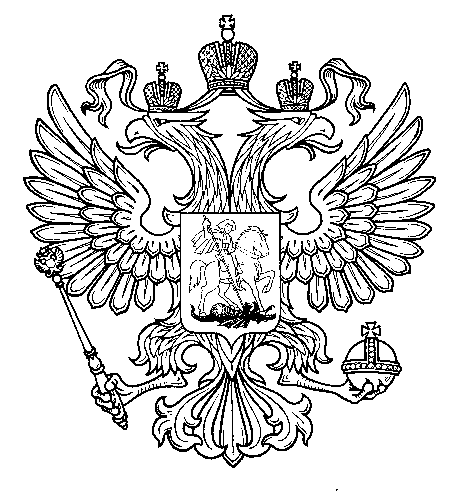 ПрокуратураРоссийской  ФедерацииПрокуратура Самарской областиП Р О К У Р А Т У Р АВолжского районаул. Мечникова, д. 54а, Самара, 4430308 (846) 339-74-25 (27)24.10.2018  № ________________________